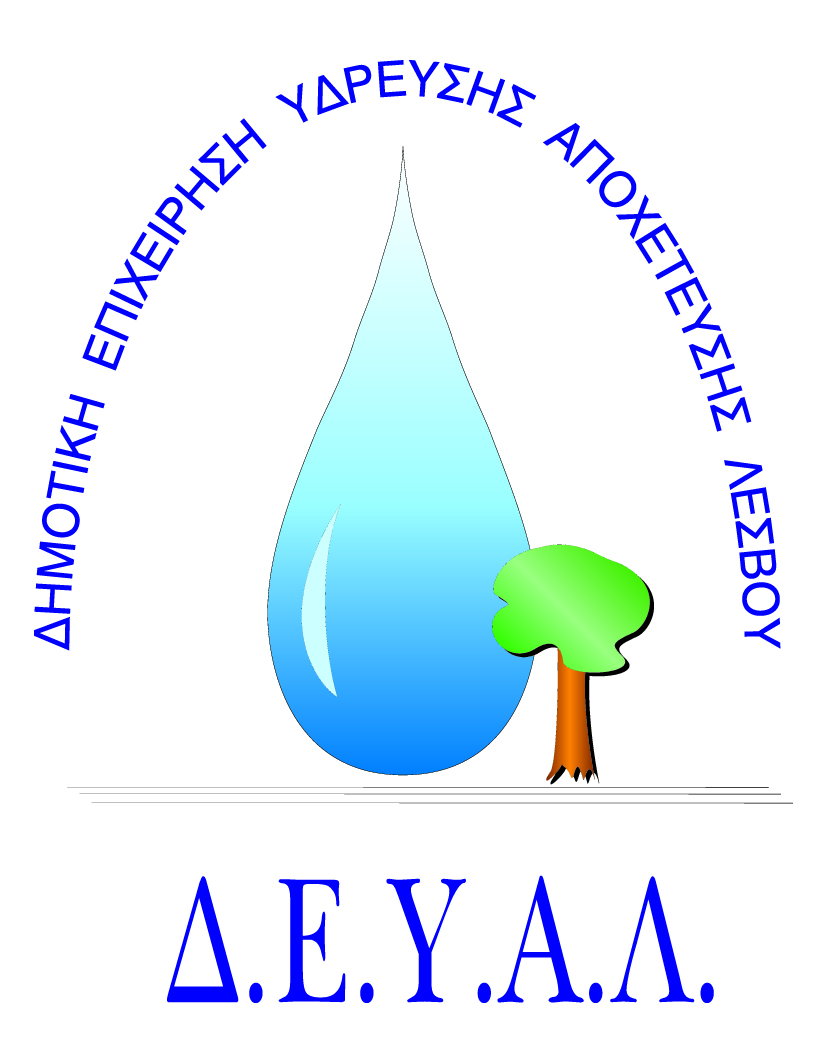 ΔΗΜΟΤΙΚΗ ΕΠΙΧΕΙΡΗΣΗ                                                               Ημερομηνία:ΥΔΡΕΥΣΗΣ ΑΠΟΧΕΤΕΥΣΗΣ                                             ΛΕΣΒΟΥ                                                                                                                     Προς                                                                                                                     Δ.Ε.Υ.Α. ΛέσβουΕΝΤΥΠΟ 1 - ΟΙΚΟΝΟΜΙΚΗ ΠΡΟΣΦΟΡΑ	Προς Υπογραφή Προσφέροντος ή Εκπροσώπου του……………………………………………………… Όνομα υπογράφοντος……………………………………………….Αρ. Δελτίου Ταυτότητας/ΔιαβατηρίουΥπογράφοντος………………………………………………..Ιδιότητα υπογράφοντος……………………………………………… ΘΕΜΑ:ΠΡΟΜΗΘΕΙΑ ΥΛΙΚΩΝ ΑΠΟΧΕΤΕΥΣΗΣ ΓΙΑ ΤΙΣ ΑΝΑΓΚΕΣ ΤΩΝ ΕΓΚΑΤΑΣΤΑΣΕΩΝ ΕΠΕΞΕΡΓΑΣΙΑΣ ΛΥΜΑΤΩΝ ΜΥΤΙΛΗΝΗΣ.      Αρ. πρωτ.:  704/22-1-2018Α/ΑΠΟΣΟΤΗΤΑΠΕΡΙΓΡΑΦΗΤΙΜΗ ΜΟΝ. ΚΟΣΤΟΣ150mΣΩΛΗΝΑ 1’’ ΤΥΠΟΥ ΣΠΙΡΑΛ ΠΕΤΡΕΛΑΙΟΥ (ΜΠΛΕ Β.Τ.)210ΣΦΥΓΚΤΗΡΑΣ Β.Τ. ΓΙΑ ΤΟΝ ΣΩΛΗΝΑ35ΡΑΚΟΡ 1΄΄ ΑΡΣΕΝΙΚΟ ΟΡΕΙΧΑΛΚΙΝΟ45ΡΑΚΟΡ 1’’ ΘΗΛΥΚΟ ΟΡΕΙΧΑΛΚΙΝΟΚΑΘΑΡΗ ΑΞΙΑΚΑΘΑΡΗ ΑΞΙΑΚΑΘΑΡΗ ΑΞΙΑΚΑΘΑΡΗ ΑΞΙΑΦΠΑ…..%ΦΠΑ…..%ΦΠΑ…..%ΦΠΑ…..%ΣΥΝΟΛΟΣΥΝΟΛΟΣΥΝΟΛΟΣΥΝΟΛΟ